ZION LUTHERAN CHURCH, WOODLAND, MIThird Sunday after Epiphany, January 23, 2022*If you are listening in your car, please tune your radio to FM 87.7*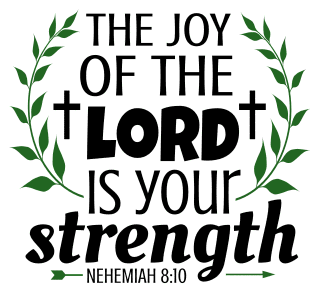 ANNOUNCEMENTS & PRELUDEGatheringThe Holy Spirit calls us together as the people of God.Confession and Forgiveness Blessed be the holy Trinity, ☩ one God, who looks upon us in compassion,forgives our sin, and heals our lives.Amen.Let us confess our sin in the presence of God and of one another. Have mercy, O God,against you, you alone, we have sinned.In your compassion, cleanse us from our sin and take away our guilt.Create in us a new heart and give us a steadfast spirit. Do not cast us away, but fill us with your Holy Spirit and restore your joy within us. Amen.As tender as parent to child, so deep is God’s compassion for you.As high as heaven is above earth, so vast is God’s love for you.As far as east is from west, so far God removes your sin from you, renewing your life through Jesus Christ. Blessed be God who crowns us with mercy and love.Blessed be God forever.Gathering Song 		“Oh, for a Thousand Tongues to Sing”  ELW 886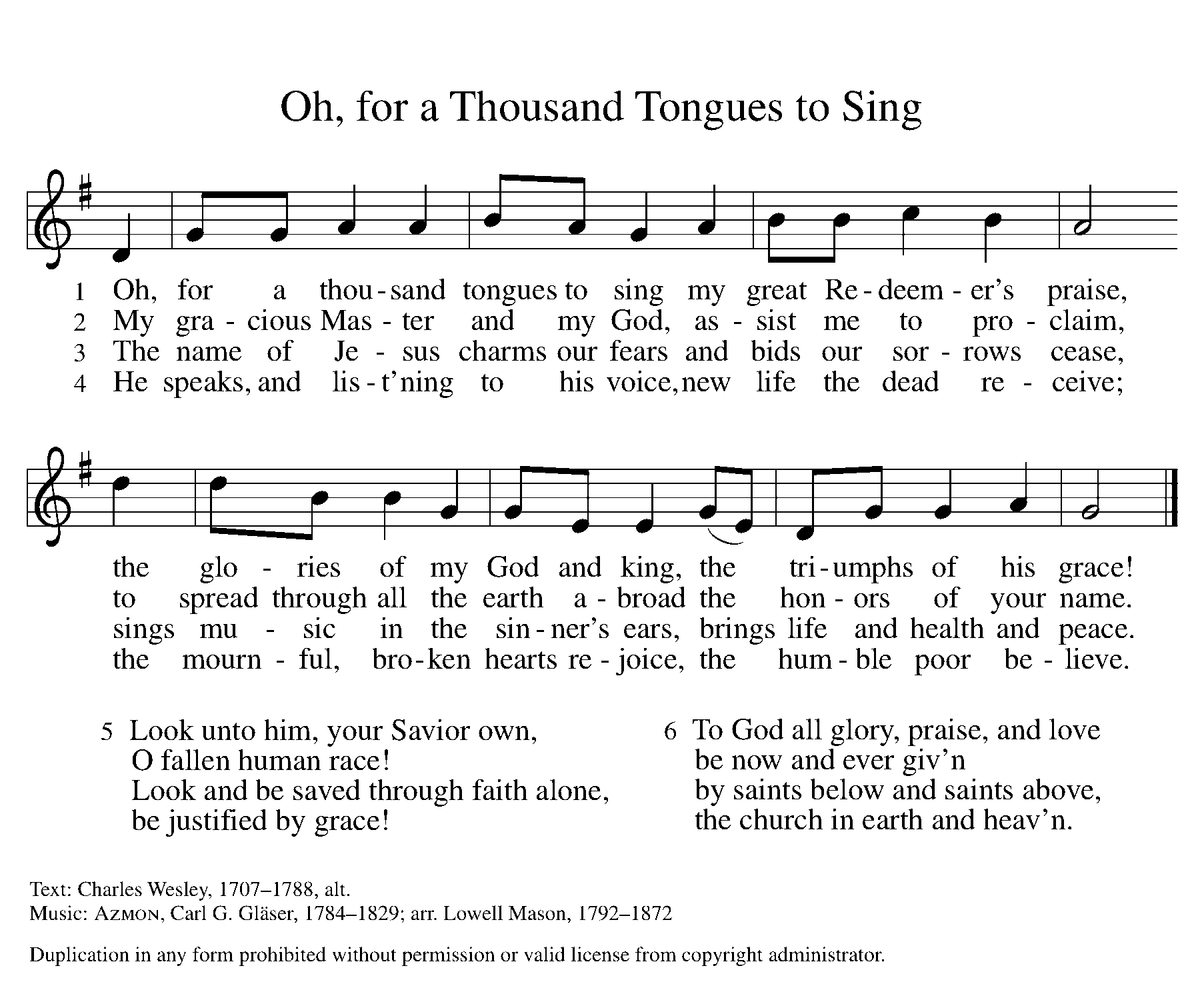 GREETINGThe grace of our Lord Jesus Christ, the love of God, and the communion of the Holy Spirit be with you all.And also with you.Prayer of the DayLet us pray together.Blessed Lord God, you have caused the holy scriptures to be written for the nourishment of your people. Grant that we may hear them, read, mark, learn, and inwardly digest them, that, comforted by your promises, we may embrace and forever hold fast to the hope of eternal life, through your Son, Jesus Christ our Lord. Amen.First Reading 						 	Nehemiah 8:1-3, 5-6, 8-10A reading from Nehemiah.1All the people [of Israel] gathered together into the square before the Water Gate. They told the scribe Ezra to bring the book of the law of Moses, which the Lord had given to Israel. 2Accordingly, the priest Ezra brought the law before the assembly, both men and women and all who could hear with understanding. This was on the first day of the seventh month. 3He read from it facing the square before the Water Gate from early morning until midday, in the presence of the men and the women and those who could understand; and the ears of all the people were attentive to the book of the law. 5And Ezra opened the book in the sight of all the people, for he was standing above all the people; and when he opened it, all the people stood up. 6Then Ezra blessed the Lord, the great God, and all the people answered, “Amen, Amen,” lifting up their hands. Then they bowed their heads and worshiped the Lord with their faces to the ground. 8So they read from the book, from the law of God, with interpretation. They gave the sense, so that the people understood the reading.
  9And Nehemiah, who was the governor, and Ezra the priest and scribe, and the Levites who taught the people said to all the people, “This day is holy to the Lord your God; do not mourn or weep.” For all the people wept when they heard the words of the law. 10Then he said to them, “Go your way, eat the fat and drink sweet wine and send portions of them to those for whom nothing is prepared, for this day is holy to our Lord; and do not be grieved, for the joy of the Lord is your strength.”The word of the Lord. 		Thanks be to God.Psalm										Psalm 19 1The heavens declare the glo- | ry of God,
  and the sky proclaims its | maker’s handiwork.
 2One day tells its tale | to another,
  and one night imparts knowledge | to another.
 3Although they have no | words or language,
  and their voices | are not heard,
 4their sound has gone out into all lands, and their message to the ends | of the world,
  where God has pitched a tent | for the sun.
 5It comes forth like a bridegroom out | of his chamber;
  it rejoices like a champion to | run its course.
 6It goes forth from the uttermost edge of the heavens and runs about to the end of | it again;
  nothing is hidden from its | burning heat. 
 7The teaching of the Lord is perfect and re- | vives the soul;
  the testimony of the Lord is sure and gives wisdom | to the simple.
 8The statutes of the Lord are just and re- | joice the heart;
  the commandment of the Lord is clear and gives light | to the eyes.
 9The fear of the Lord is clean and en- | dures forever;
  the judgments of the Lord are true and righteous | altogether.
 10More to be desired are they than gold, more than | much fine gold,
  sweeter far than honey, than honey | in the comb. 
 11By them also is your ser- | vant enlightened,
  and in keeping them there is | great reward.
 12Who can detect one’s | own offenses?
  Cleanse me from my | secret faults.
 13Above all, keep your servant from presumptuous sins; let them not get dominion | over me;
  then shall I be whole and sound, and innocent of a | great offense.
 14Let the words of my mouth and the meditation of my heart be acceptable | in your sight,
  O Lord, my strength and | my redeemer. Second Reading							 1 Corinthians 12:12-31aA reading from 1 Corinthians.12For just as the body is one and has many members, and all the members of the body, though many, are one body, so it is with Christ. 13For in the one Spirit we were all baptized into one body—Jews or Greeks, slaves or free—and we were all made to drink of one Spirit.
  14Indeed, the body does not consist of one member but of many. 15If the foot would say, “Because I am not a hand, I do not belong to the body,” that would not make it any less a part of the body. 16And if the ear would say, “Because I am not an eye, I do not belong to the body,” that would not make it any less a part of the body. 17If the whole body were an eye, where would the hearing be? If the whole body were hearing, where would the sense of smell be? 18But as it is, God arranged the members in the body, each one of them, as he chose. 19If all were a single member, where would the body be? 20As it is, there are many members, yet one body. 21The eye cannot say to the hand, “I have no need of you,” nor again the head to the feet, “I have no need of you.” 22On the contrary, the members of the body that seem to be weaker are indispensable, 23and those members of the body that we think less honorable we clothe with greater honor, and our less respectable members are treated with greater respect; 24whereas our more respectable members do not need this. But God has so arranged the body, giving the greater honor to the inferior member, 25that there may be no dissension within the body, but the members may have the same care for one another. 26If one member suffers, all suffer together with it; if one member is honored, all rejoice together with it.
  27Now you are the body of Christ and individually members of it. 28And God has appointed in the church first apostles, second prophets, third teachers; then deeds of power, then gifts of healing, forms of assistance, forms of leadership, various kinds of tongues. 29Are all apostles? Are all prophets? Are all teachers? Do all work miracles? 30Do all possess gifts of healing? Do all speak in tongues? Do all interpret? 31aBut strive for the greater gifts.The word of the Lord.Thanks be to God.Gospel AcclamationAlleluia. Lord, to whom shall we go?You have the words of eternal life. AlleluiaGospel 										Luke 4:14-21The holy gospel according to Luke.Glory to you, O Lord.14Then Jesus, filled with the power of the Spirit, returned to Galilee, and a report about him spread through all the surrounding country. 15He began to teach in their synagogues and was praised by everyone.

  16When he came to Nazareth, where he had been brought up, he went to the synagogue on the sabbath day, as was his custom. He stood up to read, 17and the scroll of the prophet Isaiah was given to him. He unrolled the scroll and found the place where it was written:
 18“The Spirit of the Lord is upon me,
  because he has anointed me
   to bring good news to the poor.
 He has sent me to proclaim release to the captives
  and recovery of sight to the blind,
   to let the oppressed go free,
 19to proclaim the year of the Lord’s favor.”
20And he rolled up the scroll, gave it back to the attendant, and sat down. The eyes of all in the synagogue were fixed on him. 21Then he began to say to them, “Today this scripture has been fulfilled in your hearing.”The gospel of the Lord.Praise to you, O Christ.SERMON				Jolene GriffinHymn of the Day		“Hail to the Lord’s Anointed”  ELW 311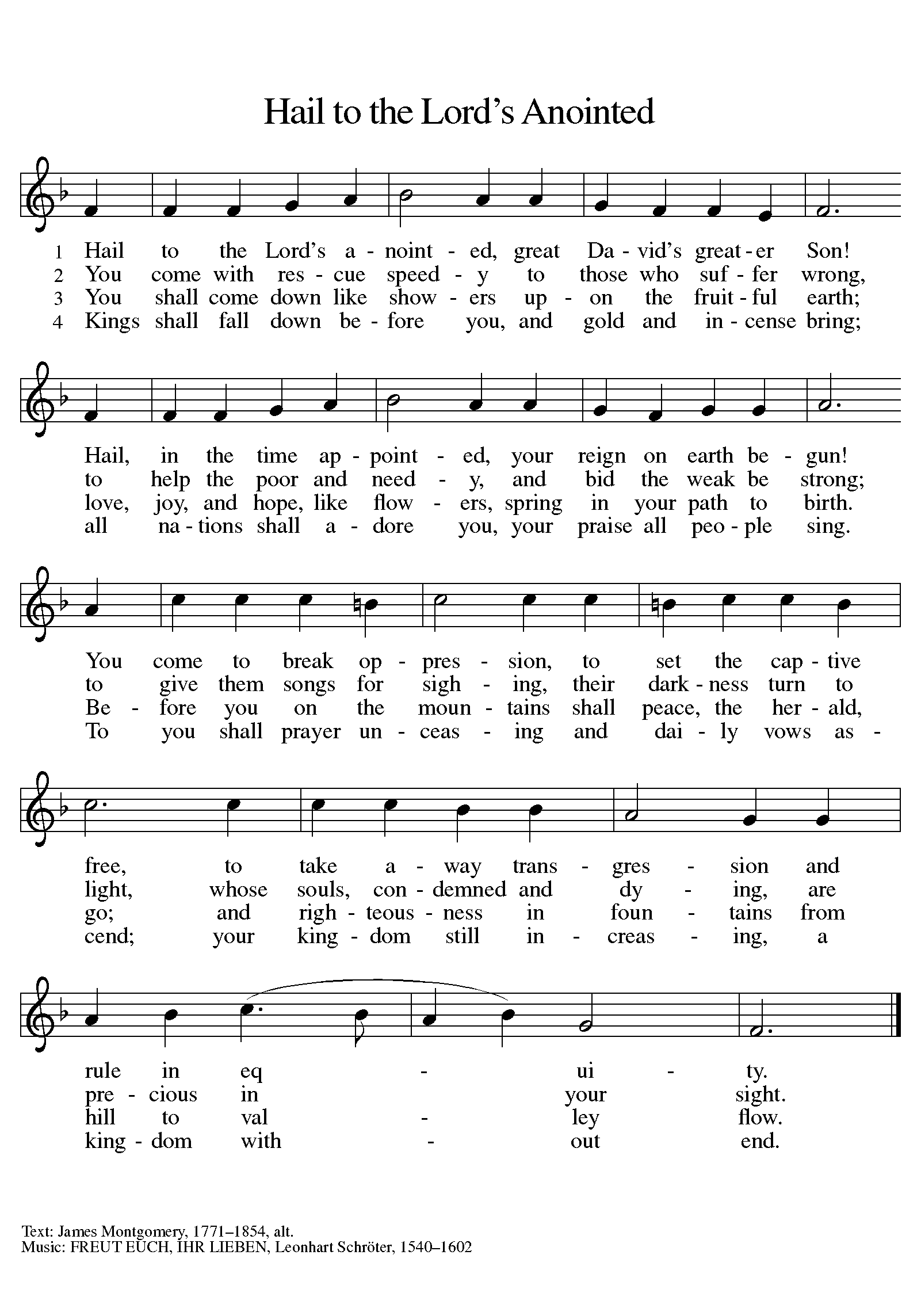 cREEDI believe in God, the Father almighty,creator of heaven and earth.I believe in Jesus Christ, God’s only Son, our Lord,who was conceived by the Holy Spirit,born of the virgin Mary,suffered under Pontius Pilate,was crucified, died, and was buried;he descended to the dead.*On the third day he rose again;he ascended into heaven,he is seated at the right hand of the Father,and he will come to judge the living and the dead.I believe in the Holy Spirit,the holy catholic church,the communion of saints,the forgiveness of sins,the resurrection of the body,and the life everlasting. Amen.*Or, “he descended into hell,” another translation of this text in widespread use.prayers of IntercessionThe Spirit of the Lord is poured out upon us in abundance; so we are bold to pray for the church, the world, and all that God has made.A brief silence.You reveal yourself to us in the reading of scripture. Fulfill your word through the faithful witness of your church. Send us out to bring your liberating good news to all people. We pray especially for Redeemer Lutheran Church and Rev. Janice Hite. God of grace,hear our prayer.All creation proclaims your handiwork. Teach us to love the intricate and beautiful bodies that you have created. Bless tiny insects, enormous whales, and every creature in between. Sustain species at risk of extinction. God of grace,hear our prayer.You desire that there be no dissension among us. Where we are divided in our society, nation, or world, come quickly to reunite us into one body. Ease conflict, dispel violence, and bring an end to war. God of grace,hear our prayer.Anoint with your Spirit all who seek your favor. Grant provision and justice for people living in poverty, people living with disability, those living with pain, or those living under oppression. God of grace,hear our prayer.Build up the body of Christ in this place. Bless the variety of ministries in this congregation. Empower us to freely welcome and deeply value each person who enters into worship and ministry among us. God of grace,hear our prayer.In thanksgiving we lift before you the saints for whom the promise of salvation has now been fulfilled. Tend to those who mourn (especially). Bring us together in your everlasting glory. God of grace,hear our prayer.Since we have such great hope in your promises, O God, we lift these and all of our prayers to you in confidence and faith; through Jesus Christ our Savior.Amen.Peace The peace of Christ be with you always.And also with you.Offering & Offering song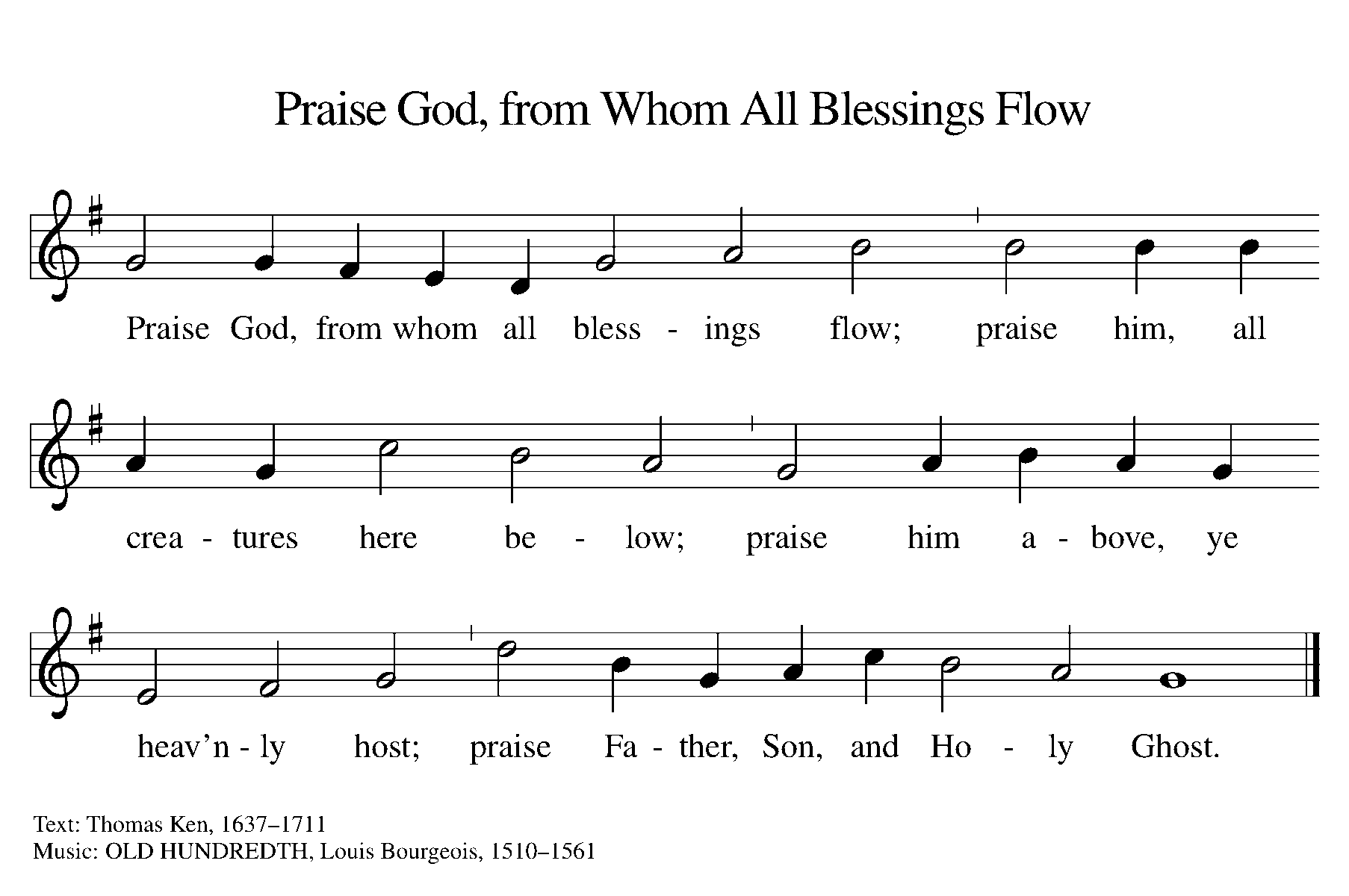 Offering Prayer Let us pray. God of goodness and growth, all creation is yours, and your faithfulness is sure. Word and water, wine and bread: these are signs of your abundant grace. Receive the gifts we bring, and nourish us to proclaim your abiding love in our communities and in the world, through Jesus Christ, our strength and our song.Amen.Thanksgiving for the Word Let us pray.Praise and thanks to you, holy God, for by your Word you made all things: you spoke light into darkness, called forth beauty from chaos, and brought life into being. For your Word of life, O God,we give you thanks and praise.By your Word you called your people Israel to tell of your wonderful gifts: freedom from captivity, water on the desert journey, a pathway home from exile, wisdom for life with you. For your Word of life, O God,we give you thanks and praise.Through Jesus, your Word made flesh, you speak to us and call us to witness: forgiveness through the cross, life to those entombed by death, the way of your self-giving love. For your Word of life, O God,we give you thanks and praise.Send your Spirit of truth, O God; rekindle your gifts within us: renew our faith, increase our hope, and deepen our love, for the sake of a world in need. Faithful to your Word, O God, draw near to all who call on you; through Jesus Christ, our Savior and Lord, to whom, with you and the Holy Spirit, be honor and glory forever.Amen.Lord’s Prayer Gathered into one by the Holy Spirit, let us pray as Jesus taught us.Our Father, who art in heaven,hallowed be thy name,thy kingdom come,thy will be done,on earth as it is in heaven.Give us this day our daily bread;and forgive us our trespasses,as we forgive thosewho trespass against us;and lead us not into temptation,but deliver us from evil.For thine is the kingdom,and the power, and the glory,forever and ever. Amen.SendingGod blesses us and sends us in mission to the world.BlessingGod, the Source of glory, God, the Word of life, God, the Spirit of truth☩ bless you all, now and forever.  Amen.Sending SonG	“The Spirit Sends Us Forth to Serve” ELW 551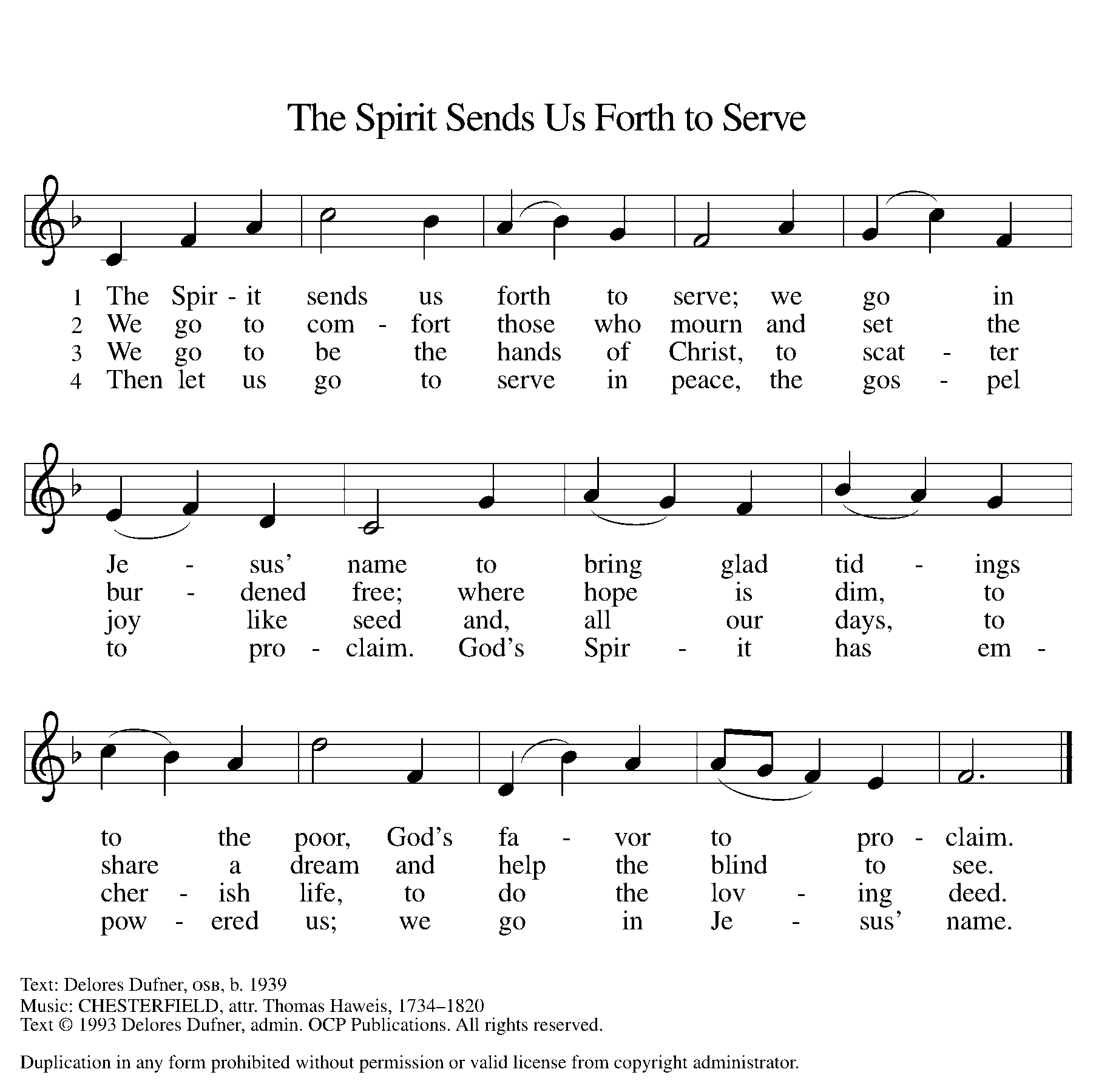 Dismissal Go in peace. Christ is with you.Thanks be to God.From sundaysandseasons.com. Copyright © 2017 Augsburg Fortress. All rights reserved.THANK YOU TO ALL WHO SERVED TODAY:Presider: Jolene Griffin Musician: Martha YoderElder: Paul Meaded Trustee: Mike JohnsonOffering Counters:  Jerry Engle & Carlotta WillardSafety Person: Dan ZylstraANNOUNCEMENTSFacebook Closed Captioning: Facebook has a new feature that has been implemented site wide with a new closed captioning feature. We are looking into ways to control this during our live stream, but so far have not been given many options. Please bear with us during this new change.Annual Meeting update:  The Annual Meeting was held last Sunday.  While we did not have a quorum present, we did receive enough ballots back to pass the election of officers and board members and to approve the purchase of a new camera system for the sanctuary.  The annual meeting packets provide very good summary information for 2021.  Copies were put in the mailboxes of those not present at the meeting for your information.  If you have questions on any of the annual meeting information, please see Martha Yoder, Paul Meade or any Council member. Soup R Bowl Sunday Collection:  Zion is kicking off a soup and cracker collection to coincide with Super Bowl Sunday. The collection will benefit “Feed the Need” a Woodland organization that provides weekend food bags to children and youth who may not have access to enough food over the weekend.  Feed the Need currently provides weekend food bags to 82 children in the Lakewood School District.  Zion’s goal is to sponsor one weekend bag by collecting at least 82-10-1/2 ounce cans of soup and 82 individual serving size packages of crackers.  Please consider donating to this important need. Donations can be brought to the Fellowship Hall. You may also designate an offering gift to purchase these items.  A soup fellowship is planned for February 13th following worship if it is safe to do so.  Watch for more details.  If you have questions, please see Jolene or Martha.  Thank you!Hot Chocolate and Cookies!  January 31st is National Hot Chocolate day so let’s have some!  On January 30th, on your way out of church pick up a cup of hot chocolate and bag of cookies to go!  Enjoy a hot sweet treat on a cold January day! Men’s Breakfast: Men’s Breakfast will not be meeting until further notice.This week at Zion:Women’s Book Study, January 26 at 6:30 PM Newsletter Deadline, January 26 at 8:00 PMSave the Date:Confirmation class January 30 at 11:30 AM